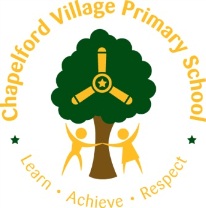 Year 3 Curriculum Overview  2019 / 2020Year group:ThreeAutumn 17 weeks 2 daysAutumn 27 weeksSpring 16 weeksSpring 26 weeksSummer 15 weeksSummer 27 weeksMathsPlace ValuePlace Value and mental calculation2D shape, length including perimeterStatistics/Mental CalculationWritten additionWritten subtractionCounting/Multiplication tables ( 3x and 4x)FractionsFractions/DivisionVolume/Capacity/MassMultiplication including 8x tableMultiplication ( statistics, measures, money)Place Value, Mental addition and subtractionFractionsFractions and DivisionVolume/capacity/massMultiplication including 8x tableMultiplication ( statistics, measures money)2D and 3D shape including sortingAddition and Subtraction ( statistics)FractionsPosition and DirectionTimeAssess and ReviewMultiplication facts ( statistics)Addition and subtraction ( measures)Multiplication and division ( measures)2D shape including sortingDecimals – addition and subtraction ( money)3D shape including sortingPlace Value ( measures)Mental CalculationFractionsMeasuresStatisticsAssess and Review EnglishPoetry – 2 weeksSeal Surfer by Michael Foreman – 3 weeks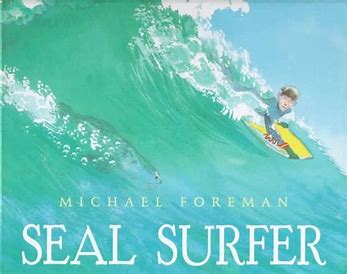 Climb novel: Chimney Child – Laurie SheehanPoetry – 1 weekWinter’s Child Graham Baker Smith – 4 weeks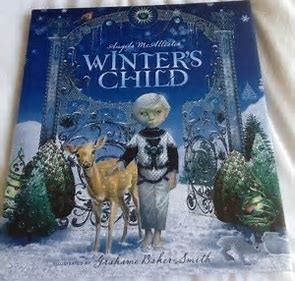 Climb novel:  Ice PalaceRobert Swindells Poetry – 1 weekBig blue Whale by Nicola Davies – 2 weeks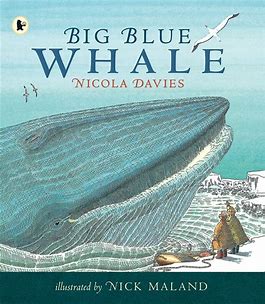 Climb novel: The Morning I Met A whaleMichael MorporgoPoetry – 1 weekEscape from Pompeii by Christina Balit – 4 weeks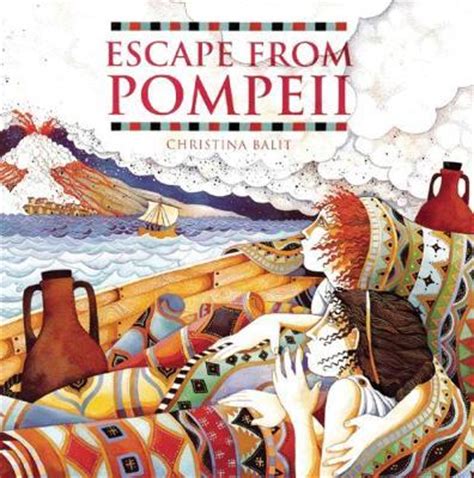 Climb novel: Christophe’s storyStone Age BoySatoshi Kitamura – 2 weeks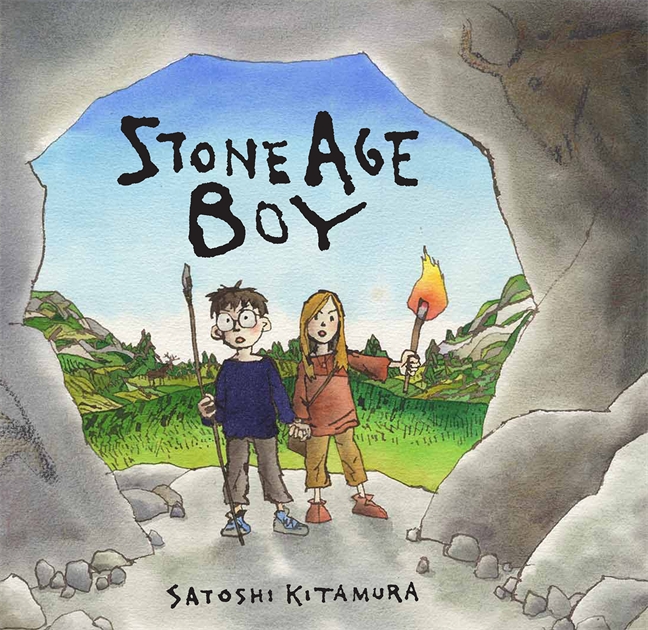 Climb novel:  Billionaire BoyDavid WalliamsPoetry – 1 weekJourney by Aaron Becker – 3 weeks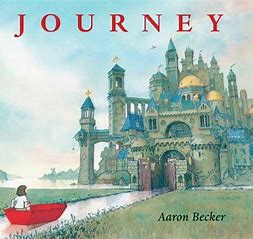 Quest by Aaron Becker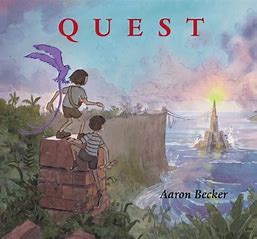 Tilly Mint TalesBerlie DohertyClimb novel:  Percy Jackson and the Lightening Thief Outcome Outcome Recount: letter in role Greater Depth Write a letter from Grandad in response to one of his grandson’s letters Outcome Fiction: fantasy story based on a fable Greater Depth Narrative from a different POVOutcome Persuasion: leaflet persuading for the protection of the blue whale Greater Depth Include a fact file about endangered sea creatures Outcome Fiction: historical narrative from character’s point of view Greater Depth Write from the POV of the captain Outcome Report: How to survive as a stoneage hunter.Greater Depth: Include an explanation within their reportOutcome Fiction: adventure story based on Journey using the language of Berlie Doherty Greater Depth Include a new setting route to lead from one place into another Sentence Use prepositions to express time, place and cause.   Form nouns with a range of prefixesUse conjunctions to express, time, place and cause Use adverbs to express time Use the present perfect form of verbs in contrast to the past tense Build an increasing range of sentence structures Use adverbs to express time, place and cause Use the present perfect form of verbs in contrast to the past tense Use prepositions and adverbs to express time, place and cause (demonstrating some awareness of purpose through selection of relevant content) Text Group related ideas into paragraphs  Use paragraphs to organise information Use headings and subheadingsCreate characters, settings and plot in narrative Propose changes to grammar and vocabulary to improve consistency Asses the effectiveness of own and others’ writing (fiction) Group related ideas into paragraphs (write an opening paragraph and further paragraphs for each stage)   Assess the effectiveness of own and others’ writing (non-fiction) Group related ideas into paragraphs (write an opening paragraph and further paragraphs for each stage) Punctuation Use inverted commas to punctuate direct speech (introduction)  Proof-read for spelling and punctuation errors prior to publishing for a key audience Use inverted commas to punctuate direct speech (and to show relationship between two characters) Full range of punctuation taught at Y2 Use inverted commas to punctuate direct speech Agreed Additional Text :Little RedBethan Woollvin 2 weeks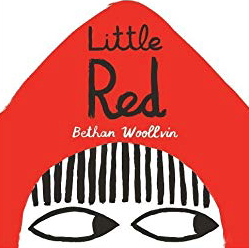 Agreed Additional Text: Queen Victoria’s KnickersJaquie French2 weeks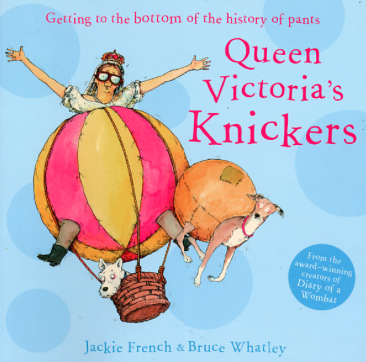 Agreed Additional Text:The Rabbit problemEmily Gravitt3 weeks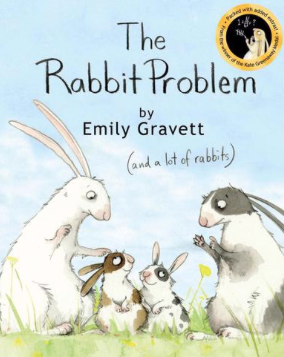 Agreed Additional Text: Pretty Canizales – 1 week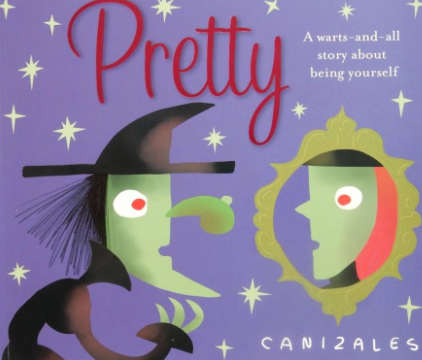 Agreed Additional Text: Billionaire BoyDavid Walliams – 3 weeks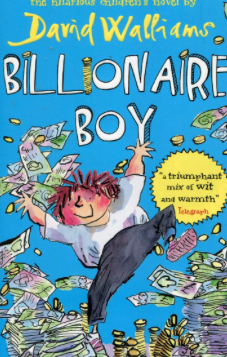 Agreed Additional Text: Percy Jackson and the Lightening Thief – 3 weeks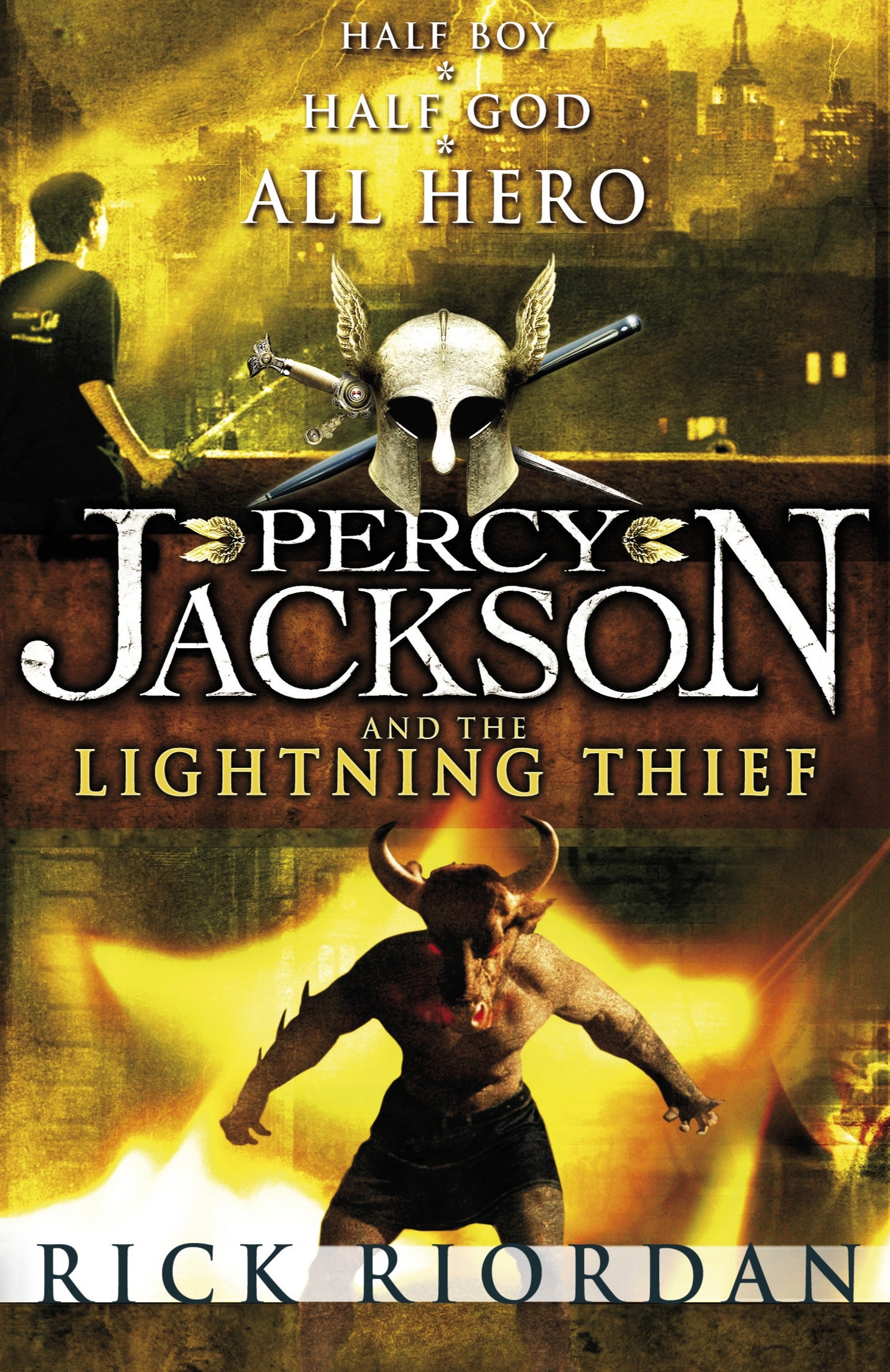 Non Fiction Focus Recount – Fox Howl (real life)Explanation – Fiction Queens KnickersPersuasion – Leaflet Persuasive AdvertDebate: How should the money be spent?Non Chronolgical report: Greek GodsNon Fiction Apply (Previous taught to apply across English and LC)Recount (newspaper or diary)Explanation non-fiction focus  (end of term) Non Chronological Report (leaflet or brochure)Class Author StudyHelen WardNigel HintonNicola Davis Dick King SmithJeff BrownRoald DahlPoetry FocusMichael RosenA Great Big CuddleFocus: Reading, learning to recite, developing vocabulary. Poems to perform.Michael RosenA Great Big CuddleFocus: Reading, learning to recite, developing vocabulary. Poems to perform.Rodger McGough – Poetry Pie See CLPE Focus: reading, learning to recite, developing vocabulary.  Shape poetry and calligramsRodger McGough – Poetry Pie See CLPE Focus: reading, learning to recite, developing vocabulary.  Shape poetry and calligramsGrace Nichols Sun is LaughingSee CLPECompare poem to Jackie Kays Poem – The Moon at Knowle Hill?Focus: Reading, learning to recite, developing vocabulary, Language play Grace Nichols Sun is LaughingSee CLPECompare poem to Jackie Kays Poem – The Moon at Knowle Hill?Focus: Reading, learning to recite, developing vocabulary, Language play Theme Victorian Warrington Ancient Greece What Makes the Earth Angry?Study of PompeiiWhat Makes the Earth Angry?Study of PompeiiThe Stone Iron and Bronze AgeOur European Neighbours Educational Visits and Residentials Fox Howl Residential Visit Artist Study – see below – linked to Black Lake Outdoor adventurous activitiesVisit to Warrington Museum – Victorian WarringtonTatton Hall Christmas Theatre Visit(Writing for a purpose opportunity)Rocks to Schools Workshopwww.rockstoschools.co.ukRocks to Schools Workshopwww.rockstoschools.co.ukVisit to Tatton ParkStone, Bronze and Iron Age Study DayLaura Armitage01625374428Science.How can Usain Bolt move so quickly?Animals including humansidentify that animals, including humans, need the right types and amount of nutrition, and that they cannot make their own food; they get nutrition from what they eat identify that humans and some other animals have skeletons and muscles for support, protection and movement. May the Force Be With You!Forces and MagnetsKS2 Science  compare how things move on different surfaces notice that some forces need contact between two objects, but magnetic forces can act at a distance observe how magnets attract or repel each other and attract some materials and not others compare and group together a variety of everyday materials on the basis of whether they are attracted to a magnet, and identify some magnetic materials describe magnets as having two poles predict whether two magnets will attract or repel each other, depending on which poles are facing. May the Force Be With You!Forces and MagnetsKS2 Science  compare how things move on different surfaces notice that some forces need contact between two objects, but magnetic forces can act at a distance observe how magnets attract or repel each other and attract some materials and not others compare and group together a variety of everyday materials on the basis of whether they are attracted to a magnet, and identify some magnetic materials describe magnets as having two poles predict whether two magnets will attract or repel each other, depending on which poles are facing. Plants How did the blossom become an apple?Plantsidentify and describe the functions of different parts of flowering plants: roots, stem/trunk, leaves and flowers explore the requirements of plants for life and growth (air, light, water, nutrients from soil, and room to grow) and how they vary from plant to plant investigate the way in which water is transported within plants explore the part that flowers play in the life cycle of flowering plants, including pollination, seed formation and seed dispersal. What do rocks and soils tell us about the way the earth was formed?Rockscompare and group together different kinds of rocks on the basis of their appearance and simple physical properties describe in simple terms how fossils are formed when things that have lived are trapped within rock recognise that soils are made from rocks and organic matter. How can you light up your life?(Light)recognise that light appears to travel in straight linesuse the idea that light travels in straight lines to explain that objects are seen because they give out or reflect light into the eyeexplain that we see things because light travels from light sources to our eyes or from light sources to objects and then to our eyesuse the idea that light travels in straight lines to explain why shadows have the same shape as the objects that cast themHistoryLocal History Study – Victorian Warrington How did the Victorian Period help to shape the Warrington we know today? Local Study of a period that shaped locality – Greenall’s Brewery, education, library (Warrington first national library), work houses, poor map, fashion, inventions and Christmas.Ancient GreeceA astudy of greek life and their acheivements abnd their influence on the western world. Who first lived in Britain? – Stone Age, Bronze Age and Iron Age?SettlersHunter GatherersEarly FarmingBronze age and iron Age  GeographyRecap knowledge of 7 continents and 5 seas(ongoing) Name and locate counties and cities in the UKKey Vocabulary:Asia, Africa, North America, South America, Antarctica, Australia, Oceania, Australasia, Europe, oceans: Arctic, Southern, Pacific, Atlantic, IndianWhat makes the Earth Angry?PhysicalWhat makes the Earth Angry?Name and locate geographical regions and their identifying human and physical characteristics, key topographical features, land use patterns and how these have changed over time (hills, mountains, coasts)Why Warrington? Link (Compare landscapes)  Begin with topography of UK first (hills and mountains), then volcanoes and earthquakesPhysicalVolcanoes, Earthquakes and Tsunamis – The Power of the Earth.Understand geographical similarities and differences through the study of human and physical geography of a region in a European countryStudy on a European Country in the Mediterranean – Italy with a focus on PompeiiLocate the world’s countries in Europe (including Russia)( a period of History that shaped a locality)Trip to Pennines, Lake District?Virtual Reality company visit to school Key Vocabulary:Hills, mountains, coasts, landscape, Pennines, Grampians, Cambrians, Southern Uplands, Cotswolds, North and South Downs, erosion, deposition, earthquake, volcano, alps, geology, minerals, chalk, slate, granite, sandstone, climate, contourWhat makes the Earth Angry?PhysicalWhat makes the Earth Angry?Name and locate geographical regions and their identifying human and physical characteristics, key topographical features, land use patterns and how these have changed over time (hills, mountains, coasts)Why Warrington? Link (Compare landscapes)  Begin with topography of UK first (hills and mountains), then volcanoes and earthquakesPhysicalVolcanoes, Earthquakes and Tsunamis – The Power of the Earth.Understand geographical similarities and differences through the study of human and physical geography of a region in a European countryStudy on a European Country in the Mediterranean – Italy with a focus on PompeiiLocate the world’s countries in Europe (including Russia)( a period of History that shaped a locality)Trip to Pennines, Lake District?Virtual Reality company visit to school Key Vocabulary:Hills, mountains, coasts, landscape, Pennines, Grampians, Cambrians, Southern Uplands, Cotswolds, North and South Downs, erosion, deposition, earthquake, volcano, alps, geology, minerals, chalk, slate, granite, sandstone, climate, contourOur European Neighbours – focus on France Humnan and Physical GeographyHoliday destinationsFamous citiesArt Painting The Great Wave off Kanagawa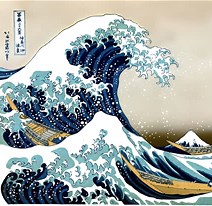 Create a piece of art work in response to the artist – colour, pattern and shape.Mix and match colours and work on different scales- scraping through paints and layers – mix shades and tones.  Collage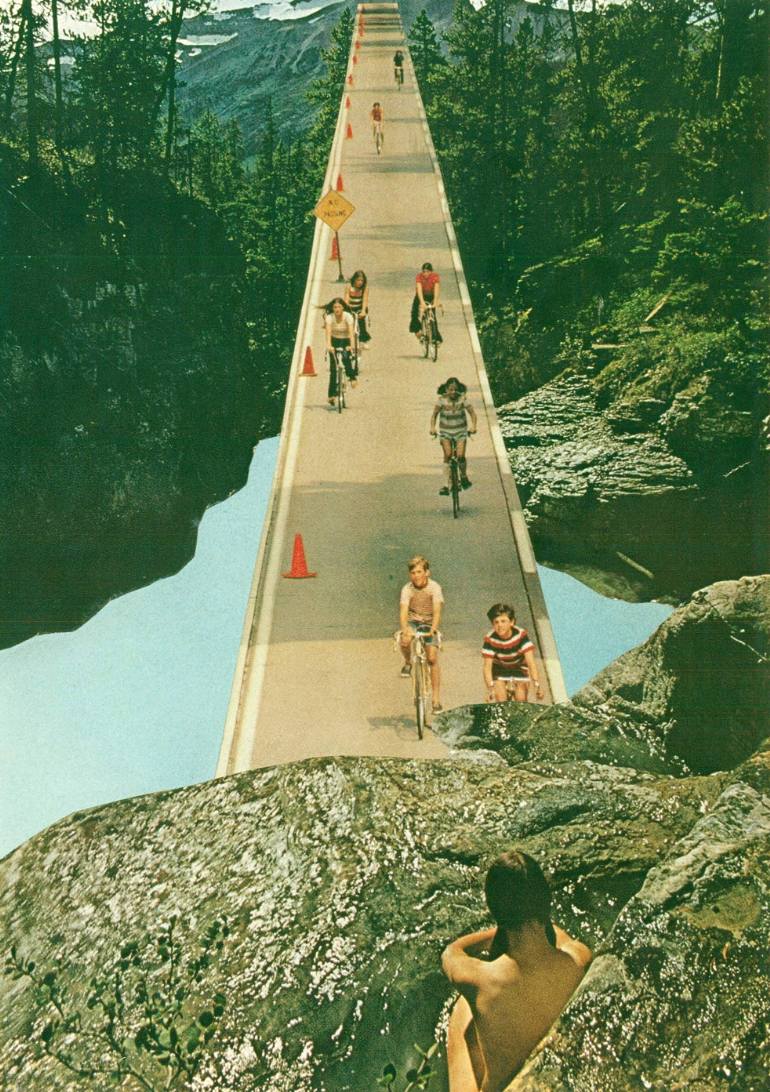 Create images from a variety of media e.g. photocopies material, fabric, crepe paper, magazines etc.Arrange and glue materials to different backgroundsSort and group materials for different purposes e.g. colour textureFold, crumple, tear and overlap papersWork on different scalesCollect, sort, name match colours appropriate for an image.Drawing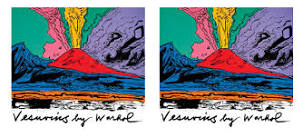 Experiment with ways in which surface detail can be added to drawings.Experiment with different grades of pencil and other implements to create lines and marks.Begin to show an awareness of objects having a third dimension.Apply tone in a drawing in a simple way.Create textures with a wide range of drawing implements.SculpturePlan, design and make models from observation or imagination.Join clay adequately and construct a simple base for extending and modelling other shapes.Create surface patterns and textures in a malleable material.Printing 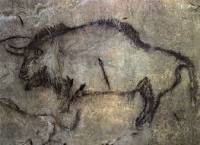 Create simple printing blocks with press printDesign more repetitive patternsExperiment with overprinting motifs and colour.TextileFelting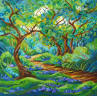 Cut and shape fabric using scissors/snips. Apply shapes with glue or by stitching.Apply decoration using beads, buttons, feathers etc.Create fabrics by weaving materialsUse a variety of techniques, e.g. printing, dyeing, weaving and stitching to create different textural effects.Artist Study HokuaiArtist StudyEdward Saidi Tingatinga in 1968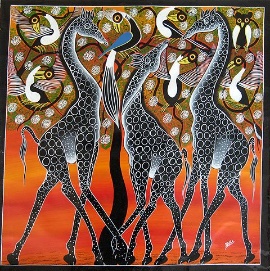 Artist StudyGeorgia O’Keeffe  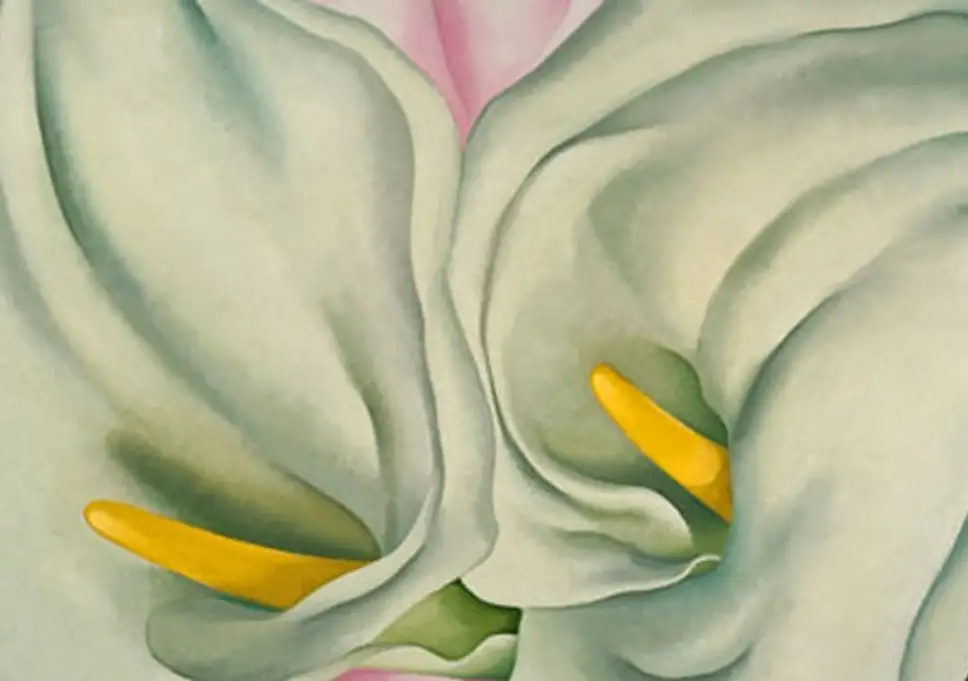 Artist StudyAntonio Gaudi(architect study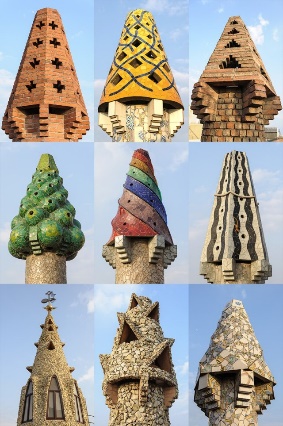 Suggested Material: Air Drying ClayWilliam MorrisKehind Wiley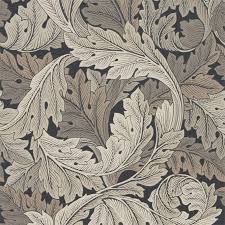 Ali Scottwww.aliscottfeltartist.co.ukCrafts Person Design Technology (including cooking) Focus – mechanical systems.Levers and linkages – design and make a science information leaflet with a flap. Link to information on rocks.  Design - develop, model and communicate their ideas through drawing, templates, mock ups
MAKE – select and use a wide range of materials and components according to their characteristics.
EVALUATE – EVLAUATE A RANGE OF EXISTING PRODUCTS – MATERIALS and tools that are needed to create a lever/flap.Technical Knowledge– Understand and use lever and linkage mechanisms.• Distinguish between fixed and loose pivots.• Know and use technical vocabulary relevant to the project.Focus – mechanical systems.Levers and linkages – design and make a science information leaflet with a flap. Link to information on rocks.  Design - develop, model and communicate their ideas through drawing, templates, mock ups
MAKE – select and use a wide range of materials and components according to their characteristics.
EVALUATE – EVLAUATE A RANGE OF EXISTING PRODUCTS – MATERIALS and tools that are needed to create a lever/flap.Technical Knowledge– Understand and use lever and linkage mechanisms.• Distinguish between fixed and loose pivots.• Know and use technical vocabulary relevant to the project.Focus – building a volcano – 2d shape to 3d product.• Generate realistic ideas through discussion and design criteria for an appealing, functional product fit for purpose and specific user/s.• Produce annotated sketches, prototypes, final product sketches and pattern pieces.Making• Plan the main stages of making.• Select and use a range of appropriate tools with some accuracy e.g. cutting, joining and finishing.• Select fabrics and fastenings according to their functional characteristics e.g. strength, and aesthetic qualities e.g. pattern.Evaluating• Investigate a range of 3-D textile products relevant to the project.• Test their product against the original design criteria and with the intended user.• Take into account others’ views.• Understand how a key event/individual has influenced the development of the chosen product and/or fabric.Technical knowledge and understanding• Know how to strengthen, stiffen and reinforce existing fabrics.• Understand how to securely join two pieces of fabric together.• Understand the need for patterns and seam allowances.• Know and use technical vocabulary relevant to the project.MusicCharanga Let your spirit flyGlockenspiel Stage 1Three Little BirdsThree Little BirdsThe Dragon SongBringing Us TogetherComputingDigital Literacy Computer NetworksPowerful Passwords CreativityMy Online CommunityProductivityThings for Sale CreativityProgrammingCommunicationWriting Good EmailsShowing Respect Online PEReal PE / Games Real PE Swimming Real PEGymReal PEDance Real PEInvasion Real PENet Games Real PEStriking and Fielding MFLA New StartGreetings, feelingsNamesNumbers 0-12Age I know 6 coloursClassroom instructionsThe calendar and celebrationsDays of the weekMonths of the yearNumbers 13-31Birthdays –asking and giving an ageClassroom instructionsChristmas activitiesEpiphany celebrationsAnimals I like and don’t likeAnimals and animal soundsAnimals that come from target language countriesCommon names for household animalsOld MacDonaldBrown Bear Brown Bear What do you see?Carnival and coloursCarnival cultural factsColours at the carnivalCarnival masksPlayground clapping rhymes – based on colours/days of the week/months and numbers (Revisit)EasterFood we  eat everydayFood and drink I likeFood and drink I don’t likeFood and drink I might eat and drink in target language countryGoing on a Bear HuntSoundsActionsListening and joining in with a rhymeListening and joining in with a storyHaving a picnic Simple food and drink for a picnicAsking politely and saying thank you.Religious EducationWho should we follow? (Founders and Leaders)Hindu DharmaWho should we look up to?DiwaliChristianity – JesusCan one person change the world?ChristmasBuddhismWhat can we learn from the life of people who started a religion?Christianity – The ChurchWhat qualities make a good leader?EasterIslamAre the founders of the faiths good role models?Christianity – GodWhat does it mean to be inspired?PHSCECommunity BoundariesWhy do we need rules?Rules in the classroomRules at homeSimilarities anddifferencesReasons why** Kidsfe Revision Unit**Friendships & RelationshipsAnti-Bullying WeekWhat makes a good friend?Conflict and CausesRecognising andacknowledgingemotions indifficult situationsResolving differencePeople and their WorkJobsWork rolesSimilarities and differences in jobsExplore how adults feel about workMoneyEnterpriseThe Local CommunityWhat is a community?Which communitiesdo I belong to?How does it impacton me?How do I affect it?Local Community:who lives in it?who supports us?who do we support?Health and Wellbeing: Keeping SafeSafety at schoolRules at school to stay safeHomeFire safetyHealthy lifestyle (physically and mentally)In Someone Else’s ShoesCelebrating differenceChallenging stereotype FeelingsSocial groupsDifferent culturesRespecting people’s feelings, rights and bodiesCharacter Education - Missions Ed StaffordWalking in the AmazonEd StaffordWalking in the AmazonNellie BlyAround the World in 72 daysNellie BlyAround the World in 72 daysSir Earnest ShalkletonEndurnaceSir Earnest ShalkletonEndurnace